En mars 2024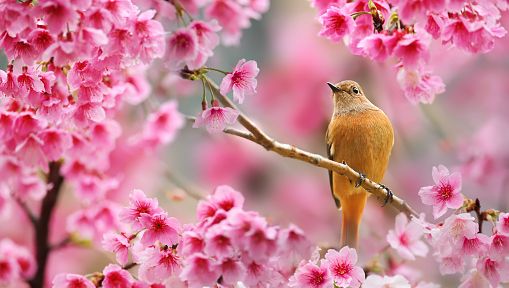 LA VILLA DES GOLF.E.S VOUS PROPOSECIRCUIT TRAINING 
LUNDI : DE 18H30 A 19H30
MANON LAZENNEC : 06 35 90 98 43YOGA POSTURAL – RENFORCEMENT MUSCULAIRE
MARDI 9H30 OU 11H30 ET SAMEDI (HORAIRES VARIABLES)
MELANIE QUINIO : 06 83 19 19 71MOVEMENT OF LIFEMERCREDI : 10H A 11H30Catherine Boussion : 06 81 56 66 24STRETCHING POSTURALJEUDI : DE 10H15 A 11H30LAURENCE ALDIGE : 06 81 20 00 28SOPHROLOGIEJEUDI : 14H A 15H00Isabelle De Cerval : 06 60 38 73 60MEDITATION
HORAIRES VARIABLES
MARIE : 06 63 45 01 64***MASSAGE « NUAGE DE BIEN-ETRE » 
JULIE : 07 49 13 70 56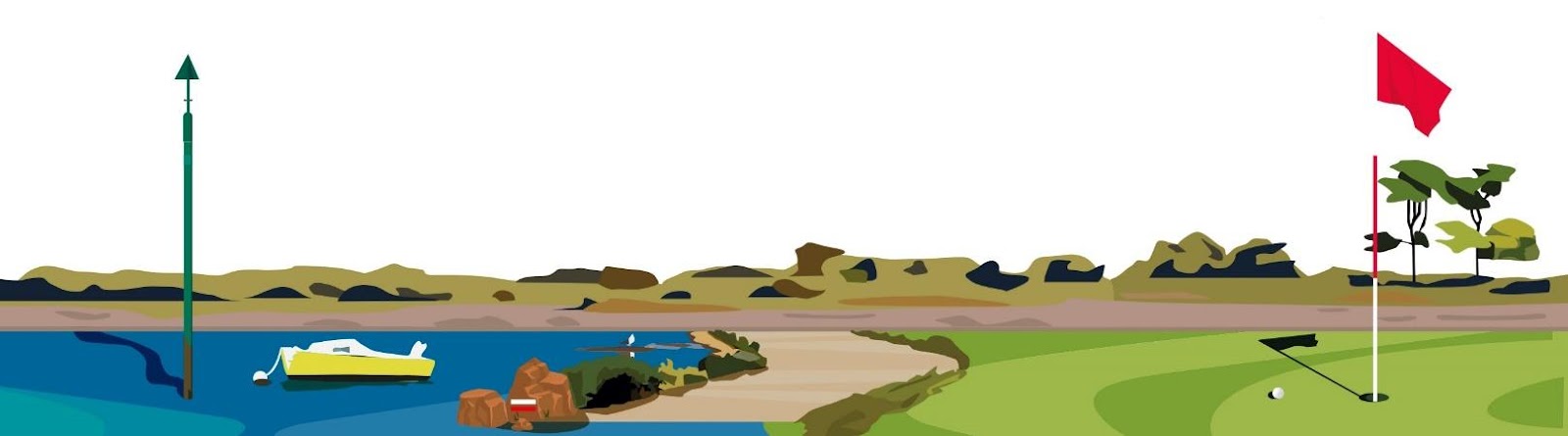 ESTHETICIENNE « NATUR’ELLE »
STEPHANIE LE NORMAND : 06 10 26 22 32